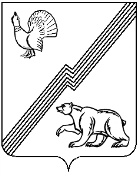 АДМИНИСТРАЦИЯ ГОРОДА ЮГОРСКАХанты-Мансийского автономного округа – ЮгрыУПРАВЛЕНИЕ КУЛЬТУРЫПриказ 22.01.2021                                                                                                               № 08-одг. ЮгорскОб утверждении значенийнормативных затратна оказание муниципальных услуг (работ)в 2021 годуВо исполнение постановлений администрации города Югорска от 15.12.2015                   № 3612 «О порядке формирования муниципального задания на оказание муниципальных услуг (выполнение работ) в отношении муниципальных учреждений города Югорска и финансового обеспечения выполнения муниципального задания» (с изменениями от 19.04.2016  № 861, от  15.09.2017 № 2234, от 19.11.2018 № 3168, от 18.12.2018 № 3490, от 09.06.2020 № 747), на основании письма МКУ «Централизованная бухгалтерия» от 13.01.2021                       № 27-02-ИсхЦБ-7приказываю:Утвердить значения базовых нормативов затрат на оказание муниципальных услуг (работ), значения нормативных затрат на оказание муниципальных услуг (работ), значение отраслевых корректирующих коэффициентов, значения территориальных корректирующих коэффициентов в 2021 году в отношении муниципальных учреждений культуры и дополнительного образования в сфере культуры города Югорска (приложение 1, 2, 3, 4).При расчете субсидий муниципальным учреждениям культуры и дополнительного образования в сфере культуры города Югорска на выполнение муниципальных заданий руководствоваться утвержденными значениями.Контроль за исполнением настоящего приказа возложить на главного специалиста Управления культуры администрации города Югорска                           В.В. Потапову.Начальник Управления культуры                                                     Н.Н. НестероваИсполнитель:Начальник ПЭОМКУ «Централизованная бухгалтерия»______________ Ю.В. ЛунинаY:\Муницип задания\Муницип задан\Мун зад 2021\Нормативные затраты\08-од от 22.01.2021 Об утверждении нормативных затрат на 2021 год.docxС приказом управления культуры от 22.01.2021 № 08 - од ознакомлены:Главный специалист Управления культуры                                  «____»____2021________   В.В. ПотаповаДиректор МАУ «ЦК «Югра-презент»    «____»____2021_________    Н.Т. СамаринаДиректор МБУ «ЦБС г. Югорска»        «____»____2021  ________ Н.А. МотовиловаДиректор МБУ ДО «ДШИ г.Югорска    «____»____2021__________ Г.И. ДрагуноваДиректор МБУ «Музей истории и этнографии»                                    «____»____2021__________    О.В. МалоземоваПриложение 1к приказу Управления культурыадминистрации города Югорскаот 22.01.2021 № 08-одПриложение 2к приказу Управления культурыадминистрации города Югорскаот 22.01.2021 № 08-одПриложение 3к приказу Управления культурыадминистрации города Югорскаот 22.01.2021 № 08-одПриложение 4к приказу Управления культурыадминистрации города Югорскаот 22.01.2021 № 08-одНаименование муниципальной услуги (работы)ИсполнительЗначение базового норматива затрат (тыс. руб.)Значение нормативов затрат на оказание муниципальной услуги(руб.)Значение отраслевых корректирующих коэффициентов (тыс. руб.)Значение территориальных корректирующих коэффициентов(тыс. руб.)Организация и проведение мероприятий (услуга)МАУ «ЦК «Югра-презент»48 054,343 488,0711Организация деятельности клубных формирований и формирований самодеятельного народного творчества (работа)МАУ «ЦК «Югра-презент»49 114,2877 038,5611Наименование муниципальной услуги (работы)ИсполнительЗначение базового норматива затрат (тыс. руб.)Значение нормативов затрат на оказание муниципальной услуги(руб.)Значение отраслевых корректирующих коэффициентов (тыс. руб.)Значение территориальных корректирующих коэффициентов(тыс. руб.)Публичный показ музейных предметов, музейных коллекций (услуга)МБУ «Музей истории и этнографии»13 159,588,340,98361Формирование, учет, изучение, обеспечение физического сохранения и безопасности музейных предметов, музейных коллекций (работа)МБУ «Музей истории и этнографии»8 175,8227,570,98331Наименование муниципальной услуги (работы)ИсполнительЗначение базового норматива затрат (тыс. руб.)Значение нормативов затрат на оказание муниципальной услуги(руб.)Значение отраслевых корректирующих коэффициентов (тыс. руб.)Значение территориальных корректирующих коэффициентов(тыс. руб.)Библиотечное, библиографическое и информационное обслуживание пользователей библиотеки (услуга)МБУ «ЦБСг. Югорска»16 470,569,820,95751Формирование, учет, изучение, обеспечение физического сохранения и безопасности фондов библиотек, включая оцифровку фондов (работа)МБУ «ЦБСг. Югорска»16 470,5101,670,95751Наименование муниципальной услуги (работы)ИсполнительЗначение базового норматива затрат (тыс. руб.)Значение нормативов затрат на оказание муниципальной услуги(руб.)Значение отраслевых корректирующих коэффициентов (тыс. руб.)Значение территориальных корректирующих коэффициентов(тыс. руб.)Реализация дополнительных предпрофессиональных программ в области искусств (услуга)МБУ ДО «Детская школа искусств города Югорска»81 866,4385,1111Реализация дополнительных общеразвивающих программ (услуга)МБУ ДО «Детская школа искусств города Югорска»5 201,91 192,2811Организация отдыха детей и молодежи (услуги)МБУ ДО «Детская школа искусств города Югорска»668,4254,6211